Planning hebdomadaire anglais GS/ semaine 2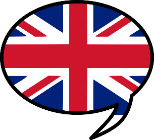 Défi de la semaine : compter jusqu’ à 7 en anglaisQr codes (à scanner) pour les familles qui ont seulement un smartphone. Pour les autres, cliquez sur les liens pour accéder au contenu.Céline Fouquet- Tardif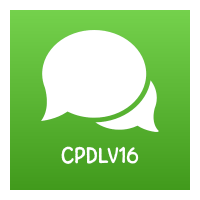 LundiConseils pour les parentsEcoute la chanson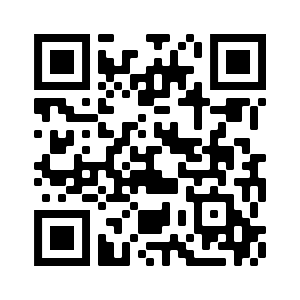 chanson iciEcouter la chanson pour le plaisir autant de fois que votre enfant le souhaite.MardiEntraine toi à dire les nombres jusqu’à 7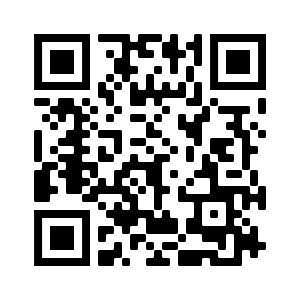 entraînement iciFaire une pause à chaque nombre afin de faire répéter votre enfant.S’arrêter au nombre 7.JeudiEntraine toi en faisant un exercice 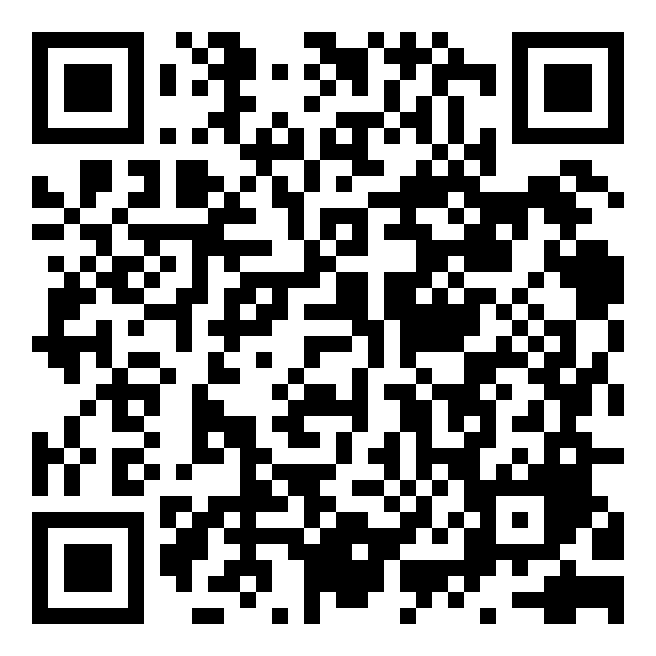 exercice iciVendrediEntraine-toi à chanter la chanson de lundiFais un dessin avec les 7 petites patates.Vous pouvez envoyer à l’enseignant(e) une photo du dessin ou bien une vidéo de votre enfant en train de chanter la chanson.